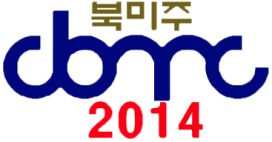                   제19차 북미주대회 뉴스Newsletter from Washington DC, Metro19th Conference of KCBMC, NA                     대회 홍보 영상: http://www.youtube.com/watch?v=0Cn_--QKKm0                     대회 웹사이트: http://cbmc2014.weebly.com** 조기등록 마감일 까지 이제 51일 남았습니다 **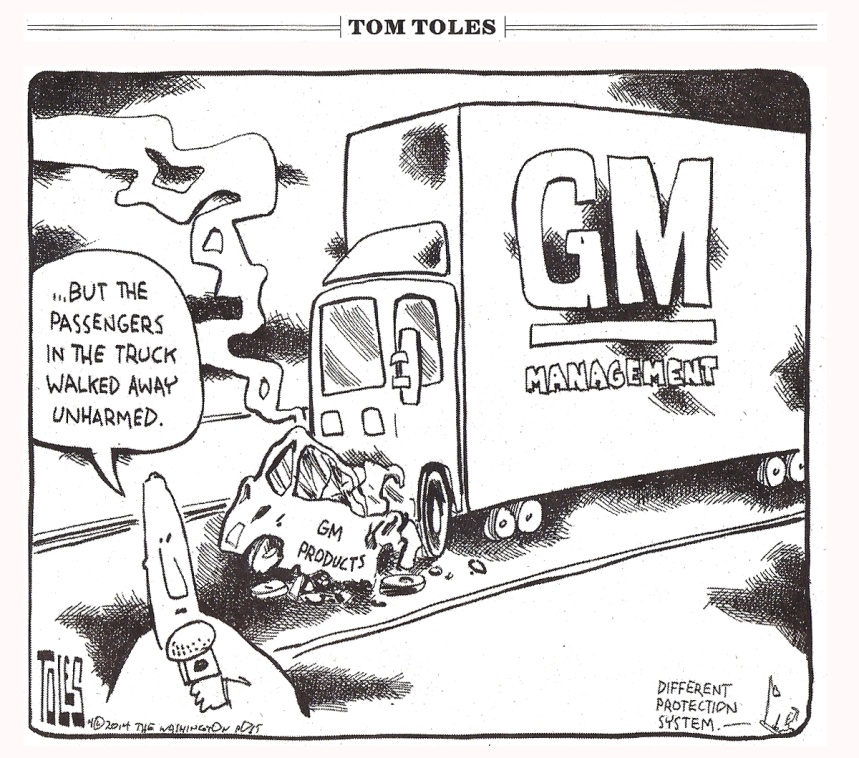 『다른 보호 시스템』“,,그러나, 트럭 탑승자들은 아무런 피해없이 걸어 나왔습니다.”(4월7일자 워싱턴 포스트 만평) [NEWS]** 4월 4일 오전 지원본부(신기식본부장) 센터빌지회원들은 함께 대회장을 방문, 준비를 위한 현장점검 시간을 가졌습니다.** 4월7일 오후에 솔로몬 김 수석부회장이 워싱턴DC를 방문, 이 지역 준비위원들과 대회 진행상태를 점검하고, 준비하는 준비위원들을 격려하였습니다.** 기획팀 컨프런스 콜 미팅지난 4월8일 저녁 기획팀은 컨프런스콜 미팅을 가졌습니다.프로그램중심으로 미진한 내용을 논의하고, 선택강좌에 대해 좀더 보완할 것을 결정했습니다. 선택강좌는 모두 5개 강좌로, 제1강 여성참석자를 위한 강좌(장동숙사모), 제2강 주제강의에 대한 심화 토론, 제3강 성경적 경영컨설팅, 제4강 건강한 지회운영을 위한 사례 세미나, 제5강 전반적인 준비사항은 4월11일 준비위원회 합동회의를 가져, 정보교환과 상호 분담할사항을 점검하기로 했습니다. [기도] 모든 지회 회장님들께 매회 모임시 아래 기도내용을 중보해 주시길 부탁드립니다.**  북미주 CBMC 제 19차 워싱턴DC 대회를 위한 기도 대회를 통해 모든 참석한 사람들에게 주님의 은혜가 풍성히 내려 일터사역자로서의 확신과 사명감을 다시 한번 새기도록대회의 주제와 같이 이번 대회를 통해 북미주CBMC에 속한 모든 지회가 있는 business업계에 하나님의 질서가 회복되는 부흥이 일어나기를주강사로 오실 한기채목사님과 특강강사 스티브 트라이스 회장님에게 성령의 능력이 충만하여 그 말씀으로 인하여 참석한 모든 분들에게 넘치는 은혜가 임하고 말씀대로 살아가겠다는 결단의 시간이 되도록대회를 준비하는 총연의 기획팀과 동부연합회의 임원들에게 하나님의 선하신 인도하심 가운데 후히 주시고 꾸짖지 아니하시는 주님의 지혜가 풍성히 임하도록대회를 준비하는 모든 과정에 성령의 인도하심이 매 순간마다 함께 하시고 계획한 모든 프로그램과 행사를 치룰 재정이 차고 넘치도록아직 준비가 미흡한 일들이 하나님의 인도하심을 따라 주의 능력으로 이루어져 나갈 수 있도록** 교회 순례 토요 새벽기도회지난 주4월5일(토요일), 준비위원들은 아난데일 소재 필그림교회(손형식목사)를 방문했습니다.. 이날은 신승철 준비위원장,유시완 준비위원장, 박상근 프로그램본부장 등 3명이었습니다.다음 방문 예정일정입니다. (많이 동참해 주시면 좋겠습니다.)4월12일 성광교회(임용우목사) - 미정2937 Strathmeade St., Falls Church, VA 22042Tel: 703-205-39004월19일 워싱턴동산교회(김범수목사) - 미정7408 Muncaster Mill Rd., Gaithersburg, MD 20877Tel: 301-537-8522[공지사항]** 이번 대회기간중에 각 연합회를 소개하는 시간이 있습니다. 연합회소개는 첫날, 둘쨋날 동안 모두 4차례 있으며, 한번에 2개 연합회씩 소개하게 됩니다. 각 연합회는 10분분량의 소개내용을 준비하도록 권합니다. 소개방법은 각 연합회별로 창의적인 방법을 사용하시며, 대회시작전까지 프로그램본부에 발료할 사항을 제출해 주시길 바랍니다.  ** 대회준비위 웹사이트에 각 연합회별 지회 소개란 신설대회준비위 웹사이트 about folder 내 북미주총연 산하 연합회별로 지회소개란을 신설했습니다.이 란은 각 지회별로 집회 일시,장소, 연락 등을 간략히 기재하여 미국을 방문하는 회원들에게 연결될 수 있는 고리를 만들고자 합니다. 이 란은 제19차 대회후 북미주총연 웹사이트 (www.kcbmc.org) 로 옮겨 실을 예정입니다. 각 지회에서는 실을 자료를 준비위원회 박선영간사에게 또는 kacbmc.dc@gmail.com 으로 보내주시길 부탁드립니다.** CBMC International 2014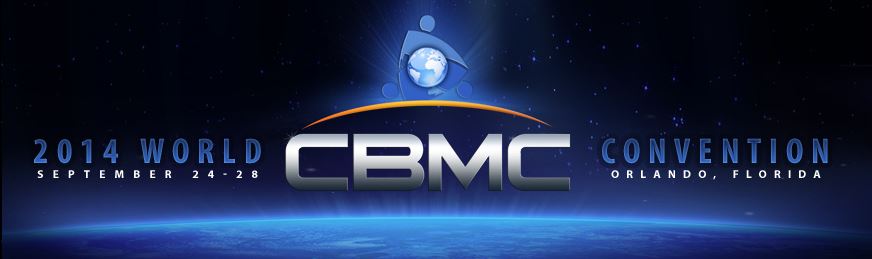 Greetings brothers and sisters in Christ!We hope you've noticed--the website is up for the CBMC World Convention  worldcon14.com being held in Orlando, Florida, USA September 24-28, 2014. Join believers from nations across the globe at the Orlando World Center Marriott. Updates to the website will be frequent with new speakers and information being added.We look forward to being equipped with you to reach the global marketplace as we join God's work to Impact the World![스폰서 모집]** 본 대회준비위원회는 대회 협찬사를 미리 접수하고 있습니다. 협찬사는 프로그램북의 광고와 대회시 컨프런스 부스를 사용 계약하는 것을 기준으로 하여, 계약이 이루어 지는 순간부터 대회종료일까지 모든 대회 홍보자료에 협찬사로 기재되어 홍보됩니다.지금까지 협찬해 주신 기업은 다음과 같습니다.(접수순) 또, 협찬사는 회사의 로고를 미리 보내주시길 바랍니다.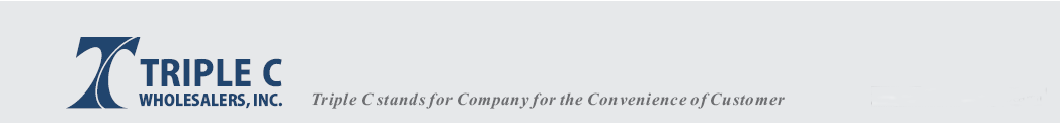 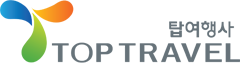 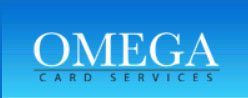 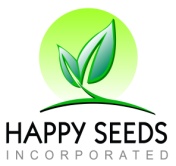 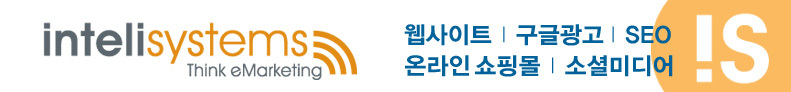 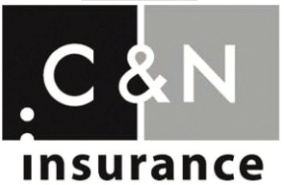 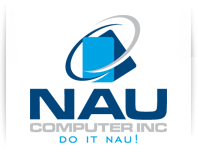 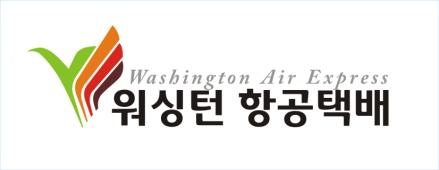 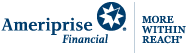 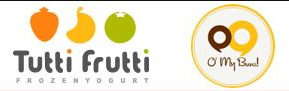 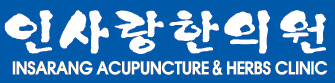 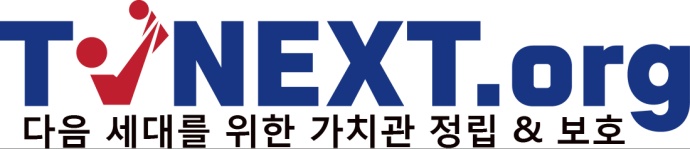 *********************************************************************************************************본 메일은 CBMC 회원들에게 보내는 안내서신입니다. 회원이 아니신 분들에게도 많이 전해 주시면 좋겠습니다. 뉴스레터에 대한 의견은 이메일 kacbmc.dc@gmail.com, 전화 (703)901-3770 으로 주시길 바랍니다. 감사합니다.